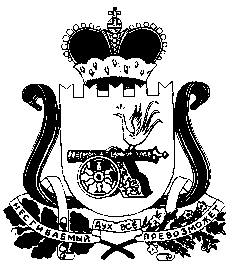 АДМИНИСТРАЦИИ СНЕГИРЕВСКОГО  СЕЛЬСКОГО ПОСЕЛЕНИЯ ШУМЯЧСКОГО РАЙОНА СМОЛЕНСКОЙ ОБЛАСТИПОСТАНОВЛЕНИЕОСТАНОВЛЕНИЕот « 25» сентября 2020 г.                                                                          № 39В соответствии с приказом Министерства внутренних дел Российской Федерации от 31.12.2017г. № 984 «Об утверждении Административного регламента Министерства внутренних дел Российской Федерации по предоставлению государственной услуги по регистрационному учету граждан Российской Федерации по месту пребывания и по месту жительства в пределах Российской Федерации»,Администрация Снегиревского сельского поселения Шумячского района Смоленской  области   ПОСТАНОВЛЯЕТ:Внести в перечень муниципальных услуг, предоставляемых  Администрацией Снегиревского сельского поселения Шумячского района Смоленской области, утвержденный  постановлением Администрации Снегиревского  сельского поселения Шумячского района Смоленской области № 23  от 15.06.2020 года, следующие изменения:1.1 дополнить строками 22, 23 следующего содержания:2. Настоящее постановление вступает в силу со дня его подписания.Глава муниципального образования Снегиревского сельского  поселенияШумячского районаСмоленской области                                    В.А.Тимофеев          О внесении изменений в перечень муниципальных  услуг, предоставляемых  Администрацией Снегиревского сельского поселения Шумячского района Смоленской области, утвержденный  постановлением Администрации Снегиревского сельского поселения Шумячского района Смоленской области от 15.06.2020 г. № 2322.Предоставление порубочного билета и (или) разрешение на пересадку деревьев и кустарников на территории Снегиревского сельского поселения Шумячского района Смоленской области- Гражданский кодекс Российской Федерации;- Федеральный закон от             2 мая 2006 года № 59-ФЗ «О порядке рассмотрения обращений граждан Российской Федерации»;- Федеральный закон от 25 июля 2010 года № 210-ФЗ «Об организации предоставления государственных и муниципальных услуг»;- Устав Снегиревского сельского поселения Шумячского района Смоленской области;- настоящий Административный регламент.юридические и физические лица, заинтересованные в предоставлении муниципальной услуги 23.Выдача разрешения  (ордера) на производство земляных работ- Федеральный закон Российской Федерации от 06.10.2003 № 131-ФЗ  «Об общих принципах организации местного самоуправления в Российской Федерации»;	- Правила охраны линий и сооружений связи Российской Федерации, утвержденные Постановлением Правительства Российской Федерации от 09.06.1995 № 578;		  -Устав Снегиревского сельского поселения Шумячского района Смоленской области.	юридические и физические лица, заинтересованные в предоставлении муниципальной услуги